Publicado en Málaga el 09/10/2019 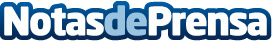 Fersay participa en la feria anual Activa Lucas de MálagaSe trata de un encuentro donde se reúnen las principales marcas del mercadoDatos de contacto:Pura de RojasALLEGRA COMUNICACION91 434 82 29Nota de prensa publicada en: https://www.notasdeprensa.es/fersay-participa-en-la-feria-anual-activa Categorias: Franquicias Andalucia Consumo Dispositivos móviles http://www.notasdeprensa.es